1/1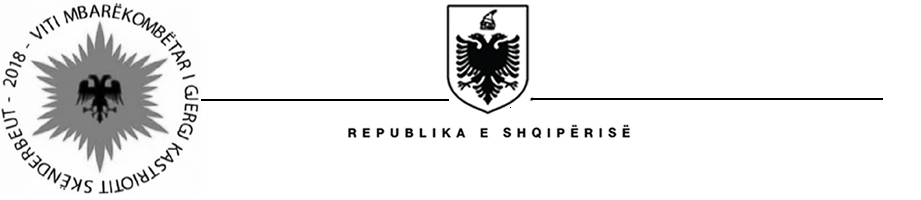                                                pREFEKTI I QARKUT KUKËS Nr  1/1 prot.                                                                              Kukës, më 11.01.2018L Ë N D A :                                                                        Verifikimi i Ligjshmërisë së Aktit.Drejtuar :                                                                                  KRYETARIT TË BASHKISË                                                                                                  KËSHILLIT TË BASHKISË                                                       K U K Ë S Bazuar në nenin 16, pika 2, shkronja të ligjit Nr.107/2016 “Për Prefektin e Qarkut”, pasi verifikova Kompetencën, Juridiksionin dhe Bazën Ligjore  të vendimit të datës 05.01.2018  të  Këshillit të Bashkisë Kukës :	-  Vendim nr.02;  “Këshilli Bashkiak Kukes, në mbledhjen e tij të datës së mësiperme, bazuar në ligjin Nr.139/2015, të miratuar me datë 17.12.2015 “Për vetëqeverisjen vendore” nenet 8/2, 9/1/1.3/c, 41, 54/dh, ligjin Nr.44/2015, të miratuar me datë 30.04.2015 “Kodi i Proçedurave Administrative në Republikën e Shqipërisë”, ligjin Nr.109/2017, te miratuar me date 30.11.2017 “Per miratimin e buxhetit te vitit 2018”, ligjin Nr.68/2017, te miratuar me date 27.04.2017 “Per financat e veteqeverisjes vendore” nenet 6,10,22,28,40,41, ligjin Nr.9936, datë 26.06.2008, “Për menaxhimin e sistemit buxhetor në Republikën e Shqipërisë”, (i ndryshuar), nenet 6,15,44, ligjin Nr.10 296, datë 08.07.2010, “Për Menaxhimin Financiar dhe Kontrollin”,(i ndryshuar), udhëzimin e Ministrise se Financave Nr.2, datë 06.02.2012 “Për proçedurat standarde të zbatimit të buxhetit”, (i ndryshuar) pikat 94,96,100,113,120,122, si dhe  shkresën Nr.14881/2 Prot. datë 27.10.2017 te Ministrisë së Financave dhe Ekonomisë, (Drejtoria e Financave Vendore)  “Dërgohet njoftim transferta e pakushtëzuar dhe specifike, për vitin 2018”, Këshilli Bashkiak Kukës, mori vendim :1.Të miratojë Buxhetin e Bashkisë Kukës për vitin 2018, si më poshtë:Parashikimin e të ardhurave për vitin 2018 në vlerën totale 1,284,192 (njëmiljon e dyqind e tetëdhjetë e katërmijë e njëqind e nëntëdhjetë e dy) në mijë lekë, sipas tabelës Nr.1 bashkangjitur.Shpërndarjen e burimeve financiare për vitin 2018 në vlerën totale 1,284,192 (njëmiljon e dyqind e tetëdhjetë e katërmijë e njëqind e nëntëdhjetë e dy) në mijë lekë, sipas tabelës Nr.2 bashkangjitur.     Adresa: Sheshi “Skënderbej” ; Nr. tel 0242 2378; Email:  prefekti.kukes@mb.gov.al ; http://prefekturakukes.gov.al/Tavanet e shpenzimeve sipas programeve për vitin 2018 në vlerën totale 1,284,192 (njëmiljon e dyqind e tetëdhjetë e katërmijë e njëqind e nëntëdhjetë e dy) në mijë lekë, sipas tabelës Nr.3 bashkangjitur.Planin e investimeve kapitale për vitin 2018 në vlerën totale 60,000 (gjashtëdhjetë mijë) në mijë lekë, sipas tabelës Nr.4 bashkangjitur.Çdo investim, përpara financimit të tij, duhet të miratohet nga Këshilli Bashkiak në nivel projekti.Struktura organizative, numri i punonjësve dhe niveli i pagave për vitin 2018, sipas tabelës Nr.5 bashkangjitur.Te miratojë fondin shtesë prej 20.000 në mijë leke per financimin e Futboll Klub Kukesi nga granti. (Ky fond do t’i bashkangjitet shumes prej 10.000 në mijë lekë të akorduara nga fondet e Bashkisë për vitin 2018). 2.Për zbatimin e ketij vendimi ngarkohet Drejtoria e Financës dhe Buxhetit.				V E N D O S A :Të konfirmoj vendimin e datës 05.01.2018 të  Këshilli Bashkisë Kukës  :-  Vendim nr.02;  “Këshilli Bashkiak Kukes, në mbledhjen e tij të datës së mësiperme, bazuar në ligjin Nr.139/2015, të miratuar me datë 17.12.2015 “Për vetëqeverisjen vendore” nenet 8/2, 9/1/1.3/c, 41, 54/dh, ligjin Nr.44/2015, të miratuar me datë 30.04.2015 “Kodi i Proçedurave Administrative në Republikën e Shqipërisë”, ligjin Nr.109/2017, te miratuar me date 30.11.2017 “Per miratimin e buxhetit te vitit 2018”, ligjin Nr.68/2017, te miratuar me date 27.04.2017 “Per financat e veteqeverisjes vendore” nenet 6,10,22,28,40,41, ligjin Nr.9936, datë 26.06.2008, “Për menaxhimin e sistemit buxhetor në Republikën e Shqipërisë”, (i ndryshuar), nenet 6,15,44, ligjin Nr.10 296, datë 08.07.2010, “Për Menaxhimin Financiar dhe Kontrollin”,(i ndryshuar), udhëzimin e Ministrise se Financave Nr.2, datë 06.02.2012 “Për proçedurat standarde të zbatimit të buxhetit”, (i ndryshuar) pikat 94,96,100,113,120,122, si dhe  shkresën Nr.14881/2 Prot. datë 27.10.2017 te Ministrisë së Financave dhe Ekonomisë, (Drejtoria e Financave Vendore)  “Dërgohet njoftim transferta e pakushtëzuar dhe specifike, për vitin 2018”, Këshilli Bashkiak Kukës, mori vendim :1.Të miratojë Buxhetin e Bashkisë Kukës për vitin 2018, si më poshtë:Parashikimin e të ardhurave për vitin 2018 në vlerën totale 1,284,192 (njëmiljon e dyqind e tetëdhjetë e katërmijë e njëqind e nëntëdhjetë e dy) në mijë lekë, sipas tabelës Nr.1, bashkangjitur.     Adresa: Sheshi “Skënderbej” ; Nr. tel 0242 2378; Email:  prefekti.kukes@mb.gov.al ; http://prefekturakukes.gov.al/Shpërndarjen e burimeve financiare për vitin 2018 në vlerën totale 1,284,192 (njëmiljon e dyqind e tetëdhjetë e katërmijë e njëqind e nëntëdhjetë e dy) në mijë lekë, sipas tabelës Nr.2 bashkangjitur.Tavanet e shpenzimeve sipas programeve për vitin 2018 në vlerën totale 1,284,192 (njëmiljon e dyqind e tetëdhjetë e katërmijë e njëqind e nëntëdhjetë e dy) në mijë lekë, sipas tabelës Nr.3 bashkangjitur.Planin e investimeve kapitale për vitin 2018 në vlerën totale 60,000 (gjashtëdhjetë mijë) në mijë lekë, sipas tabelës Nr.4 bashkangjitur.Çdo investim, përpara financimit të tij, duhet të miratohet nga Këshilli Bashkiak në nivel projekti.Struktura organizative, numri i punonjësve dhe niveli i pagave për vitin 2018, sipas tabelës Nr.5 bashkangjitur.Te miratojë fondin shtesë prej 20.000 në mijë leke per financimin e Futboll Klub Kukesi nga granti. (Ky fond do t’i bashkangjitet shumes prej 10.000 në mijë lekë të akorduara nga fondet e Bashkisë për vitin 2018). 2.Për zbatimin e ketij vendimi ngarkohet Drejtoria e Financës dhe Buxhetit.	Kaq për dijeni.                                                                                                          P R E F E K T I                                                                                                          Zenel KUÇANA     Adresa: Sheshi “Skënderbej” ; Nr. tel 0242 2378; Email:  prefekti.kukes@mb.gov.al ; http://prefekturakukes.gov.al/